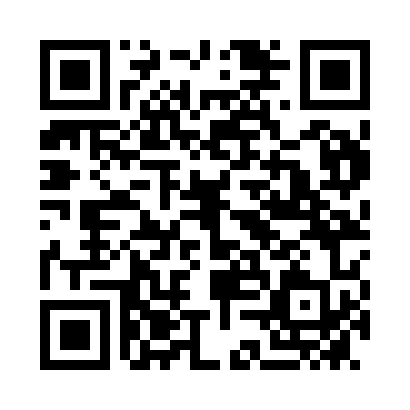 Prayer times for Mureck, AustriaWed 1 May 2024 - Fri 31 May 2024High Latitude Method: Angle Based RulePrayer Calculation Method: Muslim World LeagueAsar Calculation Method: ShafiPrayer times provided by https://www.salahtimes.comDateDayFajrSunriseDhuhrAsrMaghribIsha1Wed3:385:4212:544:528:0710:032Thu3:355:4012:544:538:0810:053Fri3:335:3912:544:538:1010:074Sat3:305:3712:544:548:1110:095Sun3:285:3612:544:548:1210:116Mon3:265:3412:544:548:1410:137Tue3:235:3312:534:558:1510:168Wed3:215:3112:534:558:1610:189Thu3:185:3012:534:568:1810:2010Fri3:165:2812:534:568:1910:2211Sat3:145:2712:534:578:2010:2412Sun3:115:2612:534:578:2110:2713Mon3:095:2512:534:588:2310:2914Tue3:075:2312:534:588:2410:3115Wed3:045:2212:534:598:2510:3316Thu3:025:2112:534:598:2610:3517Fri3:005:2012:534:598:2710:3718Sat2:575:1912:535:008:2910:4019Sun2:555:1812:535:008:3010:4220Mon2:535:1712:545:018:3110:4421Tue2:515:1612:545:018:3210:4622Wed2:485:1512:545:028:3310:4823Thu2:465:1412:545:028:3410:5024Fri2:445:1312:545:028:3510:5225Sat2:425:1212:545:038:3710:5426Sun2:405:1112:545:038:3810:5627Mon2:385:1012:545:048:3910:5828Tue2:365:0912:545:048:4011:0029Wed2:365:0912:545:048:4111:0230Thu2:365:0812:555:058:4111:0431Fri2:365:0712:555:058:4211:05